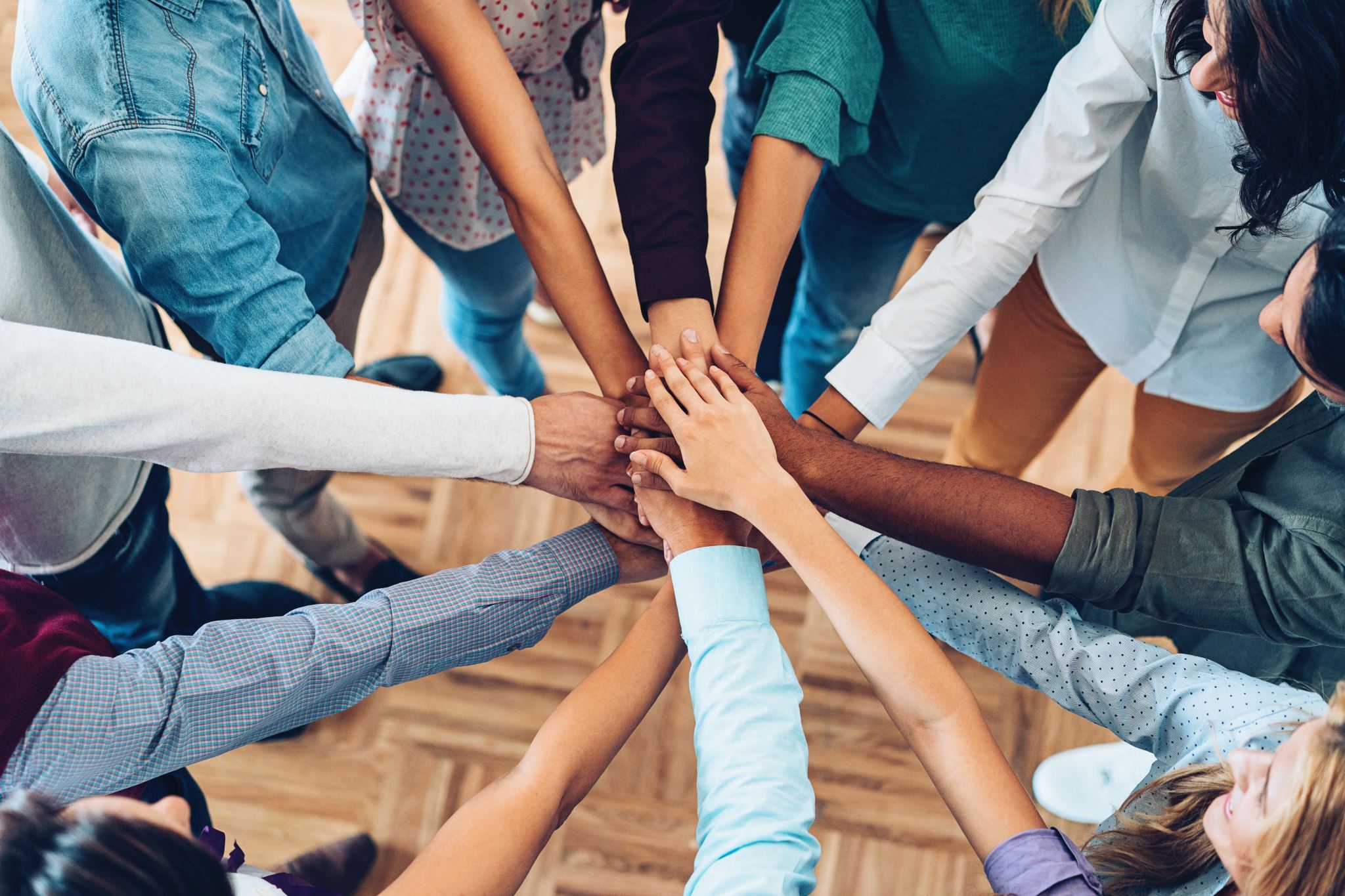 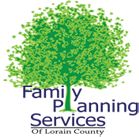 Counseling/TherapyFar West Center(Ryan White funding may pay for service)510 N. Leavitt Rd, Amherst, OH 44001 (440) 988-4900www.farwestcenter.comFirelands Counseling and Recovery Services of Lorain County6150 Park Square Drive, Lorain, OH 44053 (440) 984-3882The Nord Center6140 S. Broadway, Lorain, OH  44053 (440)233-7232www.nordcenter.orgPsych & Psych Services750 S Abbe Rd, Elyria, OH 44035 (440) 323-5121www.psychandpsych.comPathways Counseling & Growth312 3rd St, Elyria, OH 44035 (440) 323-5707www.pathwayscounselingcenter.comSupport GroupsMercy HIV Support Group- (440) 233- 0138221 W. 21st St, Suite 1, Lorain, OH 44052Cleveland Clinic HIV Support Group (216) 444-8831Lorain County LGBTQ+ and Allies Community Task Force(440) 574- 0393Primary Care & DentistryLorain County Health and Dentistry1205 Broadway, Lorain, OH 44052 (440) 240-1655www.lorainhealth-dentistry.orgLorain County Free Clinic 5040 Oberlin Ave, Lorain, OH 44053 (440) 277-6641www.lcfreeclinic.orgSTI Testing & Birth ControlFamily Planning Services of Lorain County602 Leona St, Elyria, OH 44035 (440) 322-7526www.familyplanningservices.orgAbuse Prevention/TreatmentGenesis House (Domestic Violence)(440) 244-1853 or(440) 323-3400 (24hrs)The Nord Center Sexual Assault Services6140 S. Broadway, Lorain, OH 44053 (440) 204.4359Suicide PreventionThe Nord Center Emergency/ Crisis Line1-800-888-6161National Suicide Prevention Lifeline1-800-273-8255